Social Media Working Group Meeting Agenda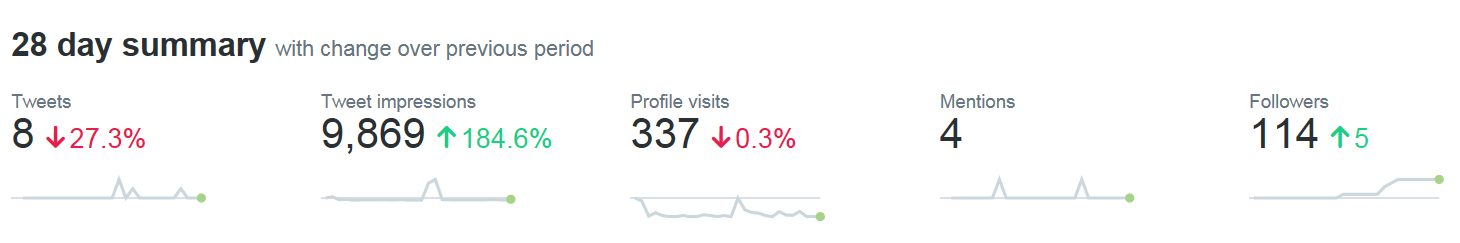 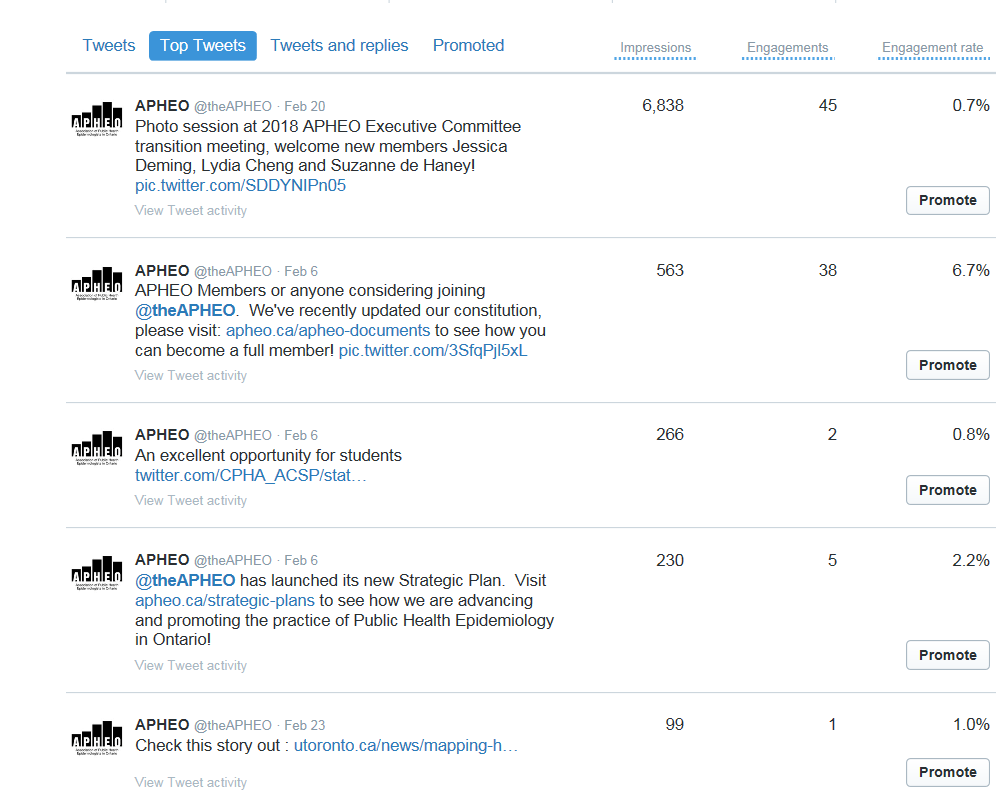 Agenda Date:Mar 7, 2018Chair:Vidya SunilModerator Code: 20746272# (VS)Agenda Time:11:00 a.m. – 12.00 noon11:00 a.m. – 12.00 noon11:00 a.m. – 12.00 noonAgenda Call in detailsLocal: (416) 850-2050Toll-Free: 1-866-261-6767Participant Code: 63007749#Local: (416) 850-2050Toll-Free: 1-866-261-6767Participant Code: 63007749#Local: (416) 850-2050Toll-Free: 1-866-261-6767Participant Code: 63007749#MembersMembersAttendanceJames MacintoshCity of Hamilton Public Health ServicesVidya SunilHKPR District Health unitJasantha NaidooDurham Region Health DepartmentJordan RobsonAlgoma Public HealthErica ClarkHuron County Health UnitHilary CaldarelliOxford County Public Health & Emergency ServicesAdam StevensBrant County Health Unit / website committee representativeSaamir PashaWindsor Essex Health UnitZeinab El-MasriCancer Care OntarioJessica DemingRegion of WaterlooAgenda ItemKey Discussion PointsConclusion or Action Items1.0Approval of agenda/additionsNew member Welcome2.0Review of action items from last meetingZeinab to share CCO reports, all to review the report for metrics to be identifiedSaamir to share his R code and resources for creating the word cloudExec member to receive twitter email requests?3.0Social Media StrategySchedulingVidya to Jasantha for month of MarchTwitter events CalendarMetrics to include in quarterly reviewprocedural - each month, person managing @theAPHEO account will change the email account associated with @theAPHEO to their work email address.4.0List of accounts to follow during the monthAdd individuals?Add journal accounts to list for consideration?Others? Missing health units or LHINs?5.0Twitter Analytics for JanuaryScreenshot below. Word cloud?Any tips to share/discuss6.0Next meeting dateApril 4th, 2018 at 11:00 a.m. to 12 p.m.Jasantha to chair